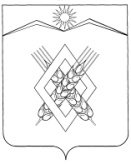 АДМИНИСТРАЦИЯ ХАРЬКОВСКОГО СЕЛЬСКОГО ПОСЕЛЕНИЯЛАБИНСКОГО РАЙОНАПОСТАНОВЛЕНИЕ ПРОЕКТ  от ____________                                                                                                № ___хутор ХарьковскийОб утверждении Перечня муниципальных услуг, требующих межведомственного информационного взаимодействияВ целях реализации Федерального закона от 27 июля 2010 года № 210-ФЗ «Об организации предоставления государственных и муниципальных услуг», в соответствии с постановлением главы администрации (губернатора) Краснодарского края 11 ноября 2014 года № 1247 «Об утверждении Правил обеспечения перехода органов исполнительной власти Краснодарского края и органов местного самоуправления муниципальных образований Краснодарского края на межведомственное информационное взаимодействие в электронном виде при предоставлении государственных и муниципальных услуг», руководствуясь Уставом Харьковского сельского поселения Лабинского района,  п о с т а н о в л я ю: 1.	Утвердить Перечень муниципальных услуг, требующих межведомственного информационного взаимодействия (прилагается).2. Ведущему специалисту администрации Харьковского сельского поселения Лабинского района Филипченко О.В.  настоящее постановление обнародовать и разместить на официальном сайте администрации Харьковского сельского поселения Лабинского района в информационно-телекоммуникационной сети «Интернет».3. Контроль за выполнением настоящего постановления оставляю за собой.4. Постановление вступает в силу со дня его обнародования.Глава администрацииХарьковского сельского поселенияЛабинского района                                                                         Е.А. ДубровинПриложениеУТВЕРЖДЕНпостановлением администрации Харьковского сельского поселения Лабинского районаот___________ № ____Перечень муниципальных услуг, требующих межведомственного взаимодействияГлава администрацииХарьковского сельского поселенияЛабинского района                                                                        Е.А. Дубровин№ п/пНаименование муниципальной услугиПеречень сведений (документов), находящихся в распоряжении государственных органов исполнительной власти и органов местного самоуправления, необходимых для предоставления муниципальных услугОрган или организация, в распоряжении которых находятся сведения (документы)Муниципальные услуги в сфере предоставления архивной и справочной информацииМуниципальные услуги в сфере предоставления архивной и справочной информацииМуниципальные услуги в сфере предоставления архивной и справочной информацииМуниципальные услуги в сфере предоставления архивной и справочной информации1Предоставление выписки из похозяйственной книгивыписка из Единого государственного реестра недвижимости (далее по тексту – ЕГРН) о правах на земельный участокФедеральная служба государственной регистрации, кадастра и картографииМуниципальные услуги в сфере имущественных отношенийМуниципальные услуги в сфере имущественных отношенийМуниципальные услуги в сфере имущественных отношенийМуниципальные услуги в сфере имущественных отношений2Присвоение, изменение и аннулирование адресов1) выписки из ЕГРН на объект (объекты) адресации и (или) на земельный участок, на котором расположены указанное здание (строение), сооружение или уведомление об отсутствии в ЕГРН запрашиваемых сведений;2) разрешение на строительство объекта адресации (при необходимости)3) схема расположения объекта адресации на кадастровом плане или кадастровой карте соответствующей территории (в случае присвоения земельному участку адреса);4) решение органа местного самоуправления о переводе                                   жилого помещения в нежилое помещение или нежилого помещения                                  в жилое помещениеФедеральная служба государственной регистрации, кадастра и картографииАдминистрация МО Лабинский районФедеральная служба государственной регистрации, кадастра и картографииАдминистрация МО Лабинский районМуниципальные услуги в сфере автотранспортной и дорожной деятельностиМуниципальные услуги в сфере автотранспортной и дорожной деятельностиМуниципальные услуги в сфере автотранспортной и дорожной деятельностиМуниципальные услуги в сфере автотранспортной и дорожной деятельности3Выдача специального разрешения на движение по автомобильным дорогам местного значения тяжеловесного и (или) крупногабаритного транспортного средствавыписка из ЕГРЮЛ о юридическом лице, являющемся заявителем (для юридических лиц) или выписка из ЕГРИП) об индивидуальном предпринимателе, являющемся заявителем (для индивидуальных предпринимателей)Федеральная налоговая службаМуниципальные услуги в сфере коммунального хозяйстваМуниципальные услуги в сфере коммунального хозяйстваМуниципальные услуги в сфере коммунального хозяйстваМуниципальные услуги в сфере коммунального хозяйства4Выдача порубочного билетаградостроительный план земельного участкаАдминистрация МО Лабинский районМуниципальные услуги в сфере предпринимательской деятельностиМуниципальные услуги в сфере предпринимательской деятельностиМуниципальные услуги в сфере предпринимательской деятельностиМуниципальные услуги в сфере предпринимательской деятельности5Выдача разрешения на право организации розничного рынкавыписка из ЕГРЮЛ или ее удостоверенная копия, включающая сведения о постановке юридического лица на учет в налоговом органе по месту нахождения юридического лица;документ, подтверждающий право на объект или объекты недвижимости, расположенные на территории, в пределах которой предполагается организовать рынокФедеральная налоговая службаФедеральная служба государственной регистрации, кадастра и картографии